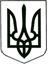 ЗВЯГЕЛЬСЬКА МІСЬКА РАДАРІШЕННЯсорок шоста сесія 			                                     восьмого  скликання_____________		                                                           № _____________Керуючись статтею 25, пунктом 30 частини 1 статті 26, статтею 59                Закону України «Про місцеве самоврядування в Україні», законами України:                       «Про культуру», «Про  освіту», «Про позашкільну освіту», «Про туризм», «Про державну реєстрацію юридичних осіб, фізичних осіб - підприємців 
та громадських формувань», Цивільним кодексом України, Господарським кодексом України, з метою підтримки інтелектуального розвитку молоді 
та організації їх дозвілля, міська  радаВИРІШИЛА:1. Створити Молодіжний простір на базі Звягельського туристичного центру (вул. Героїв Майдану, 13).2. Внести зміни до Статуту Звягельського туристичного центру (далі - Статут) та затвердити його в новій редакції, згідно додатку.3. Управлінню культури і туризму міської ради, Звягельському туристичному центру забезпечити реєстрацію Статуту та здійснити необхідні заходи, пов’язані із реалізацією цього рішення відповідно 
до чинного законодавства України.4. Контроль за виконанням цього рішення покласти на постійну комісію міської ради з питань соціальної політики, охорони здоров’я, освіти, культури та спорту, заступника міського голови Борис Н.П.Міський голова                                                                       Микола БОРОВЕЦЬДодаток до рішення міської ради від                      №С Т А Т У ТЗВЯГЕЛЬСЬКОГО ТУРИСТИЧНОГО ЦЕНТРУм. Звягель                            2024 рікІ. ЗАГАЛЬНІ ПОЛОЖЕННЯ1.1. Звягельський туристичний центр(далі – Туристичний центр) – комунальний заклад, заснований Звягельськоюміською радою Житомирської області (далі-Засновник), є підзвітним і підконтрольним міській раді 
та її виконавчому комітету, міському голові та управлінню культури  
і туризму Звягельської міської ради.1.2. Власником майна Туристичного центру є Звягельська міська  територіальна громада в особі  Звягельської  міської ради.1.3. Уповноваженим органом для здійснення контролю за ефективністю діяльності Туристичного центру є управління культури і туризму Звягельської міської  ради (далі – Уповноважений орган). 1.4. Туристичний центр є юридичною особою, має круглу печатку 
зі своїм найменуванням, бланк, може виступати від свого імені, бути позивачем та відповідачем в суді, є бюджетною неприбутковою організацією.1.5. Туристичний центр у своїй діяльності керується Конституцією України, Господарським, Цивільним та іншими кодексами України, законами України, іншими чинними нормативно-правовими актами, рішеннями Звягельської міської ради,рішеннями виконавчого комітету Звягельської  міської ради,  розпорядженнями міського голови, наказами, іншими актами управління культури і туризму Звягельської міської ради та цим Статутом. 1.6. Майно, передане Засновником Туристичному центру, належить йому на праві оперативного управління та не може відчужуватися 
і передаватися іншим юридичним особам і громадянам безкоштовно, 
або за плату, без дозволу і згоди Засновника.1.7. Туристичний центр може мати та використовувати власнийбренд-бук.1.8. Туристичний центр має право, за згодою міської ради, створювати філії та інші відокремлені підрозділи без створення юридичної особи 
та без права відкриття розрахункових рахунків.1.9. Повне найменування: Звягельський туристичний центр.1.10. Скорочене  найменування:  Туристичний центр. 1.11. Повне найменування англійською мовою: «Zviahel tourist center».1.12. Скорочене найменування англійською мовою: «TC».1.13. Юридична адреса туристичного центру: вул. Героїв Майдану,13, м. Звягель, Звягельський район,  Житомирська область, 11701.1.14. На базі Туристичного центру функціонує Молодіжний простір, завданнями якого є:підтримка та запровадження інструментів для розкриття потенціалу 
й можливостей молоді задля реалізації громадянських ініціатив у відбудові громади;створення майданчика для розвитку навичок, можливостей навчання та підвищення спроможності до розвитку інновацій;створення та впровадження рішень або можливостей задля реалізації програм з психоемоційної підтримки, розвитку емоційного інтелекту 
та комунікаційних навичок у молоді;створення можливостей для запровадження менторських програм, програм з розвитку лідерських навичок,  навчання проєктному менеджменту в громадянському секторі;проведення публічних дискусій, круглих столів, тренінгів, воркшопів, конференцій, семінарів, зустрічей, робочих груп тощо.ІІ. МЕТА,  ПРЕДМЕТ  ТА НАПРЯМКИ ДІЯЛЬНОСТІ ТУРИСТИЧНОГО ЦЕНТРУ2.1. Туристичний центр створений з метою сприяння розвитку туристичної діяльності,  реалізації туристичної стратегії та формування позитивного іміджу Звягельської міської територіальної громади.		2.2. Предмет діяльності Туристичного центру:		2.2.1 інформування туристів щодо туристичного та історико-культурного потенціалу міської територіальної громади;		2.2.2 надання інформації щодо рекреаційної інфраструктури громади;		2.2.3 надання інформації щодо закладів культури, спорту, освіти тощо;		2.2.4 надання інформації щодо загальноміських подій, ярмарок, виставок, фестивалів тощо; 		2.2.5 інформування туристів щодо транспортної системи громади;		2.2.6 проведення моніторингу, досліджень у сфері внутрішнього 
та зовнішнього туризму з метою вивчення попиту, пропозицій туристичних послуг міської територіальної громади для підвищення конкурентноспроможності;		2.2.7 формування та просування комплексних туристичних продуктів (програм, спеціальних пакетів), включаючи екскурсійні, готельні, рекреаційні, транспортні та інші послуги; 		2.2.8 організація та проведення навчання, тренінгів для закладів туристичної інфраструктури та гідів - екскурсоводів; 		2.2.9 надання консультативної допомоги щодо організації 
та проведення культурно-масових заходів (ярмарок, виставок, фестивалів, театральних, музичних та мистецьких подій), форумів та конференцій;		2.2.10 надання платних послуг згідно чинного законодавства України;		2.2.11 координація діяльності підприємств сфери туризму щодо розробки нових (спільних) туристичних продуктів та підвищення конкурентно-спроможності;           2.2.12 організація та проведення екскурсій;		2.2.13 проведення маркетингових досліджень щодо визначення зацікавленості мешканців та гостей міської територіальної громади 
у проведенні загальноміських  заходів.2.3. Напрямки  діяльність Туристичного центру: 		2.3.1 збільшення потоку туристів та формування позитивного іміджу Звягельської міської територіальної громади;		2.3.2 сприяння розробці, створенню та впровадженню стратегій туристичного розвитку та промоції громади на національному                                   та міжнародному рівні як туристичного центру; 		2.3.3 формування системи, що забезпечить ефективну взаємодію різних суб’єктів туристичної діяльності;		2.3.4 формування стратегії використання історико-культурного потенціалу Звягельської міської територіальної громади.ІІІ. ПОРЯДОК УПРАВЛІННЯ ТА СТРУКТУРА3.1. Туристичний центр підпорядкований  безпосередньо управлінню культури і туризму Звягельської міської ради.3.2. Керівництво роботою Туристичного центру здійснює директор, який є громадянином України, має вищу освіту і стаж роботи в галузі культури не менше трьох років, володіє державною мовою, здатний за своїми діловими і моральними якостями, освітнім і професійним рівнем виконувати відповідні посадові обов’язки.3.3. Директор Туристичного центру призначається на посаду шляхом укладання з ним контракту на 5 років за результатами конкурсу. Порядок проведення конкурсу затверджується окремим рішенням міської ради.3.4. Структуру Туристичного центру затверджує міська рада.Штатний розпис та зміни до штатного розпису, графік роботи Туристичного центру затверджує начальник управління культури і туризму Звягельської міської ради за поданням директора Туристичного центру.3.5. Директор Туристичного центру:    - визначає, планує, здійснює і координує всі види діяльності закладу та несе  відповідальність за його діяльність;    - надає пропозиції управлінню культури і туризму міської ради щодо використання коштів Туристичного центру в  межах бюджетних  асигнувань;- несе відповідальність за дотримання фінансової дисципліни;- створює належні умови для підвищення фахового рівня працівників;  - забезпечує дотримання режиму робочого часу, відпочинку, правил охорони праці, техніки безпеки, протипожежної безпеки, санітарної гігієни, виробничої дисципліни працівниками туристичного центру на підставі діючих нормативно-правових актів України;     - забезпечує додержання прав працівників, гарантованих чинним законодавством України про працю;     - застосовує заходи заохочення і дисциплінарні стягнення до працівників Туристичного центру, виходячи з аналізу ефективності та якості їх праці  у відповідності до чинного законодавства України про працю;     - вносить в установленому порядку подання про нагородження працівників Туристичного центру  нагородами, преміями, подяками тощо;     - затверджує правила внутрішнього трудового розпорядку закладу, посадові інструкції та інші документи, згідно повноважень, дає вказівки, обов’язкові  для виконання  всім  працівникам;- несе відповідальність за виконання покладених на заклад завдань, результати фінансово-господарської діяльності, стан і збереження майна, переданого в оперативне управління туристичного центру;- представляє Туристичний центр в державних установах і громадських організаціях.3.6. Директор та працівники Туристичного центру забезпечують функціонування Молодіжного простору, організацію та проведення заходів.ІV.  ПОВНОВАЖЕННЯ ТРУДОВОГО КОЛЕКТИВУ	 4.1. Трудовий колектив Туристичного центру становлять всі працівники, які працюють на основі трудового договору або інших форм, що регулюють трудові відносини працівника з Туристичним центром.	 4.2. Соціальні гарантії працівників Туристичного центру:       - гарантії, встановлені чинним законодавством про працю, соціальне страхування, пенсійне забезпечення;     - встановлення ставок, посадових окладів та доплат і надбавок до них в межах кошторисних призначень;      - дотримання встановленого чинним законодавством України  мінімального розміру заробітної плати для некваліфікованої категорії працівників;- право на матеріальну допомогу на оздоровлення  при наданні щорічної відпустки у розмірі посадового окладу, доплату за вислугу років у розмірах та порядку,  що встановлюються  Кабінетом Міністрів України.	4.3. Члени трудового колективу Туристичного центру зобов’язані:     - сумлінно виконувати свої обов’язки, оволодівати інноваційніми методами роботи та підвищувати свій професійний рівень;     - дотримуватись правил трудового розпорядку, охорони праці та техніки безпеки, систематично підвищувати професійну кваліфікацію;     - дотримуватись правил професійної етики при виконанні службових обов’язків і товариських взаємовідносин з іншими членами трудового колективу.	4.4. Члени трудового колективу Туристичного центру мають право:     - на діяльність відповідно до фаху та кваліфікації, участь у туристичних виставках, фестивалях, конференціях, семінарах, науково-дослідній роботі тощо; - на атестацію з метою отримання вищої кваліфікаційної категорії;   - на внесення пропозицій щодо покращання умов праці під час обговорення та прийняття колективного договору;-на внесення пропозицій щодо поліпшення роботи Туристичного центру та усунення недоліків у його роботі.4.5. Права і обов’язки працівників Туристичного центру визначаються посадовими інструкціями та правилами внутрішнього трудового розпорядку.V. МАЙНО, ФІНАНСОВО-ГОСПОДАРСЬКА ДІЯЛЬНІСТЬ	5.1. Майно закріплене  за Туристичним центром  на  праві оперативного  управління. Свої  повноваження  по  оперативному  управлінню майном Туристичний центр зобов’язаний здійснювати у  відповідності  до  мети та  завдань  його  діяльності.	5.2. Туристичний центр здійснює фінансово-господарську діяльність  відповідно до чинного законодавства України та цього Статуту.	5.3. Туристичний центр фінансується з бюджету міської територіальної громади у межах асигнувань, передбачених на утримання Туристичного центру. 	5.4. Фінансування Туристичного центру може здійснюватися також                 за рахунок додаткових джерел фінансування, не заборонених чинним законодавством України:      - коштів, що надходять від надання платних послуг;       - доходів від надання в оренду приміщень;       - благодійні (добровільні) внески, пожертви, гранти і дарунки, товари                  і послуги від юридичних та фізичних осіб, інших надходжень, не заборонених чинним законодавством України.	5.5. Кошти, що отримуються від платних послуг, надання приміщень                  в оренду, зараховуються у спеціальний фонд, є коштами  бюджету міської територіальної громади і використовуються за призначенням відповідно вимог чинного законодавства України. 	5.6. Ведення бухгалтерського обліку Туристичного центру здійснюється  централізованою бухгалтерією управління  культури  і  туризму Звягельської  міської  ради.VI. ЗАКЛЮЧНІ ПОЛОЖЕННЯ	6.1. Створення, реорганізація та ліквідація Туристичного центру здійснюється  відповідно до чинного законодавства України.	6.2. Зміни та доповнення до Статуту, що оформлюються у вигляді нової редакції, реєструються  у  відповідності  до  чинного  законодавства України та  набувають  чинності  з дня  їх   державної  реєстрації.Секретар міської ради                                                         Оксана ГВОЗДЕНКОПорівняльна таблицяНачальник управління культуриі туризму міської ради                                               Олександр ШИРОКОПОЯСПро створення Молодіжного простору та внесення змін до Статуту Звягельського туристичного центруДо змінПісля змінІ. ЗАГАЛЬНІ ПОЛОЖЕННЯ1.14. На базі Туристичного центру функціонує Молодіжний простір, завданнями якого є:підтримка та запровадження інструментів для розкриття потенціалу 
й можливостей молоді задля реалізації громадянських ініціатив у відбудові громади;створення майданчика для розвитку навичок, можливостей навчання та підвищення спроможності до розвитку інновацій;створення та впровадження рішень або можливостей задля реалізації програм з психоемоційної підтримки, розвитку емоційного інтелекту 
та комунікаційних навичок у молоді;створення можливостей для запровадження менторських програм, програм з розвитку лідерських навичок,  навчання проєктному менеджменту в громадянському секторі;проведення публічних дискусій, круглих столів, тренінгів, воркшопів, конференцій, семінарів, зустрічей, робочих груп тощо.ІІІ. ПОРЯДОК УПРАВЛІННЯ ТА СТРУКТУРА3.6. Директор та працівники Туристичного центру забезпечують функціонування Молодіжного простору, організацію та проведення заходів.